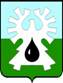 МУНИЦИПАЛЬНОЕ ОБРАЗОВАНИЕ ГОРОД УРАЙ			  Ханты-Мансийский автономный округ-Югра администрация  ГОРОДА  УРАЙ628285, микрорайон 2, дом 60,  г.Урай,                                                                     тел. 2-23-28,2-06-97 Ханты-Мансийский автономный округ-Югра,                                                        факс(34676) 2-23-44                                                          Тюменская область                                                                                                     E-mail:adm@uray.ruПояснительная запискак проекту постановления администрации города Урай«О плане мероприятий («дорожная карта») по повышению эффективности действующей сети муниципальных учреждений»(далее проект)Представленный проект разработан в целях реализации предусмотренного статьей 34 Бюджетного кодекса Российской Федерации принципа эффективности использования бюджетных средств.Проектом предлагается утвердить план мероприятий («дорожная карта») по повышению эффективности действующей сети муниципальных учреждений». Необходимость разработки и утверждения муниципального акта, регулирующего данные вопросы, рекомендована частью 3 распоряжения Правительства РФ от 31.01.2019 года №117-р «Об утверждении Концепции повышения эффективности бюджетных расходов в 2019 - 2024 годах», частью 5 распоряжения Правительства ХМАО-Югры от 14.06.2019 №295-рп «О плане мероприятий по реализации Концепции повышения эффективности бюджетных расходов в 2019-2024 годах в Ханты -Мансийском автономном округе –Югре».Заместитель главы города Урай                                                                С.П. Новосёлова